О бюджете муниципального округа Головинский на 2017 год и плановый период 2018 и 2019 годов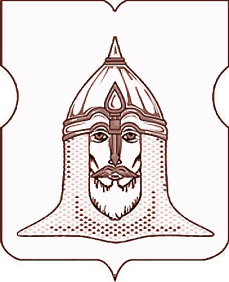 СОВЕТ ДЕПУТАТОВМУНИЦИПАЛЬНОГО ОКРУГА ГОЛОВИНСКИЙО бюджете муниципального округа Головинский на 2017 год и плановый период 2018 и 2019 годовВ соответствии со статьей 184.1 Бюджетного кодекса Российской Федерации, Уставом муниципального округа Головинский, Положением о бюджетном процессе в муниципальном округе Головинский согласно Закону города Москвы от 23 ноября 2016 года № 42                                            «О бюджете города Москвы на 2017 год и плановый период 2018 – 2019 годов», с учетом результатов публичных слушаний, состоявшихся 28 ноября 2016 годаСоветом депутатов принято решение:1. Утвердить основные характеристики бюджета муниципального округа Головинский на 2017 год:- общий объем доходов в сумме 62843,0 тыс. руб.,- общий объем расходов в сумме 62843,0 тыс. руб.,- дефицит (профицит) бюджета в сумме 0,0 тыс.руб.2. Утвердить основные характеристики бюджета муниципального округа Головинский на 2018 год и на 2019 год:-  общий объем доходов на 2018 год в сумме 56385,7 тыс. руб. и на 2019 год в сумме 56385,7 тыс. руб.,- общий объем расходов на 2018 год в сумме 56385,7 тыс. руб. и на 2019 год в сумме 56385,7 тыс.руб.,- дефицит (профицит) бюджета на 2018 год в сумме 0,0 тыс. руб. и на 2019 год в сумме 0,0 тыс.руб.3. Утвердить доходы бюджета муниципального округа Головинский на 2017 год и              плановый период 2018 и 2019 годов (приложение 1).4. Утвердить перечень главных администраторов доходов бюджета муниципального округа Головинский на 2017 год и плановый период 2018 и 2019 годов (приложение 2).5. Утвердить перечень главных администраторов источников финансирования дефицита бюджета муниципального округа Головинский на 2017 год и плановый период 2018 и 2019     годов (приложение 3).6. Утвердить ведомственную структуру расходов бюджета муниципального округа                Головинский на 2017 год и плановый период 2018 и 2019 годов (приложение 4).7. Утвердить расходы бюджета муниципального округа Головинский на 2017 год                             и  плановый период 2018 и 2019 годов (приложение 5).8. Утвердить источники финансирования дефицита бюджета муниципального округа Головинский на 2017 год и плановый период 2018 и 2019 годов (приложение 6).9. Утвердить общий объем бюджетных ассигнований, направляемых на исполнение публичных нормативных обязательств, на 2017 год и плановый период 2018 и 2019 годов в сумме 0,0 тыс.руб.10. Утвердить объем межбюджетных трансфертов, получаемых из бюджета города Москвы,  на 2017 год в сумме 39299,3 тыс. руб. на 2018 год в сумме 39299,3 тыс. руб. и на 2019 год в сумме 39299,3 тыс.руб.11. Утвердить объем межбюджетных трансфертов, предоставляемых бюджету города Москвы, на 2017 год в сумме 786,1 тыс. руб. на 2018 год в сумме 786,1 тыс. руб. и на 2019 год в сумме 786,1 тыс.руб.12. Утвердить верхний предел муниципального внутреннего долга, в том числе верхний предел долга по муниципальным гарантиям, по состоянию на 1 января года, следующего за очередным финансовым годом и каждым годом планового периода, в размере 0,0 тыс.руб.13. Вносить изменения в настоящее решение в случаях:13.1) перераспределения утвержденных бюджетных ассигнований между кодами                бюджетной классификации расходов;13.2) необходимости использования остатка собственных средств местного бюджета, сложившегося по состоянию на 01 января 2017 года, на принятие новых видов расходных     обязательств или увеличение бюджетных ассигнований на исполнение принятых расходных                 обязательств;13.3) возникновения других обстоятельств, требующих изменения утвержденных                 бюджетных показателей или положений решения о бюджете муниципального округа                        Головинский на 2017 год и плановый период 2018 и 2019 годов.14. Настоящее решение вступает в силу с 01 января 2017 года.15. Администрации муниципального округа Головинский опубликовать настоящее                  решение в бюллетене «Московский муниципальный вестник» и разместить на официальном сайте органов местного самоуправления муниципального округа Головинский                                   www.nashe-golovino.ru.  16. Контроль исполнения настоящего решения возложить на главу муниципального округа Головинский Архипцову Н.В. и председателя бюджетно-финансовой комиссии – депутата                   Мемухину В.Г.Главамуниципального округа Головинский                                                                   Н.В. АрхипцоваДоходы бюджета муниципального округа Головинскийна 2017 год и плановый период 2018 и 2019 годовРасходы бюджета муниципального округа Головинскийпо разделам, подразделам, целевым статьям и видам расходов бюджетной классификациина 2017 год и плановый период 2018 и 2019 годовПриложение № 1к решению Совета депутатовмуниципального округа Головинскийот 29.11.2016г. № 107Код бюджетной классификацииНаименование кода классификации доходов бюджета2017 годПлановый периодПлановый периодКод бюджетной классификацииНаименование кода классификации доходов бюджета2017 год2018 год2019 год1 00 00 000 00 0000 000НАЛОГОВЫЕ И НЕНАЛОГОВЫЕ ДОХОДЫ23 543,717 086,417 086,4из них1 01 02000 01 0000 110Налог на доходы физических лиц23 543,717 086,417 086,42 00 00 000 00 0000 000БЕЗВОЗМЕЗДНЫЕ ПОСТУПЛЕНИЯ39 299,339 299,339 299,3из них2 02 30024 00 0000 151Субвенции местным бюджетам на выполнение передаваемых полномочий субъектов Российской Федерации39 299,339 299,339 299,3из них2 02 30024 03 0000 151Субвенции бюджетам внутригородских муниципальных образований городов федерального значения на выполнение передаваемых полномочий субъектов Российской Федерации39 299,339 299,339 299,3из них2 02 30024 03 0001 151Субвенции бюджетам внутригородских муниципальных образований городов федерального значения на выполнение передаваемых полномочий субъектов Российской Федерации (на содержание муниципальных служащих, осуществляющих образование и организацию деятельности районных комиссий по делам несовершеннолетних и защите их прав)3 816,53 816,53 816,52 02 30024 03 0002 151Субвенции бюджетам внутригородских муниципальных образований городов федерального значения на выполнение передаваемых полномочий субъектов Российской Федерации (на содержание  муниципальных служащих, осуществляющих организацию досуговой, социально-воспитательной, физкультурно-оздоровительной и спортивной работы с населением по месту жительства)5 235,75 235,75 235,72 02 30024 03 0003 151Субвенции бюджетам внутригородских муниципальных образований городов федерального значения на выполнение передаваемых полномочий субъектов Российской Федерации (на содержание муниципальных служащих, осуществляющих организацию опеки, попечительства и патронажа)7 843,87 843,87 843,82 02 30024 03 0004 151Субвенции бюджетам внутригородских муниципальных образований городов федерального значения на выполнение передаваемых полномочий субъектов Российской Федерации (на организацию досуговой и социально-воспитательной работы с населением по месту жительства)11 328,611 328,611 328,62 02 30024 03 0005 151Субвенции бюджетам внутригородских муниципальных образований городов федерального значения на выполнение передаваемых полномочий субъектов Российской Федерации (на организацию физкультурно-оздоровительной и спортивной работы с населением по месту жительства)11 074,711 074,711 074,7Всего доходов:Всего доходов:62 843,056 385,756 385,7Приложение № 2к решению Совета депутатовмуниципального округа Головинскийот 29.11.2016г. № 107Перечень главных администраторов доходовПеречень главных администраторов доходовПеречень главных администраторов доходовПеречень главных администраторов доходов  бюджета муниципального округа Головинский  бюджета муниципального округа Головинский  бюджета муниципального округа Головинский  бюджета муниципального округа Головинскийна 2017 год и плановый период 2018 и 2019 годовна 2017 год и плановый период 2018 и 2019 годовна 2017 год и плановый период 2018 и 2019 годовна 2017 год и плановый период 2018 и 2019 годовКодКодНаименованиеглавного администраторапоступлений в бюджет, группы, подгруппы, статьи, подстатьи, элемента, группы подвида, аналитической группы подвида доходовНаименование182Федеральная налоговая службаНалоговые доходы1821 01 02000 01 0000 110Налог на доходы физических лиц1821 01 02010 01 0000 110Налог на доходы физических лиц с доходов, источником которых является налоговый агент, за исключением доходов, в отношении которых исчисление и уплата налога осуществляются в соответствии со статьями 227, 227.1 и 228 Налогового кодекса Российской Федерации1821 01 02010 01 1000 110Налог на доходы физических лиц с доходов, источником которых является налоговый агент, за исключением доходов, в отношении которых исчисление и уплата налога осуществляются в соответствии со статьями 227, 227.1 и 228 Налогового кодекса Российской Федерации (сумма платежа (перерасчеты, недоимка и задолженность по соответствующему платежу, в том числе по отмененному)1821 01 02010 01 2100 110Налог на доходы физических лиц с доходов, источником которых является налоговый агент, за исключением доходов, в отношении которых исчисление и уплата налога осуществляются в соответствии со статьями 227, 227.1 и 228 Налогового кодекса Российской Федерации (пени по соответствующему платежу)1821 01 02010 01 2200 110Налог на доходы физических лиц с доходов, источником которых является налоговый агент, за исключением доходов, в отношении которых исчисление и уплата налога осуществляются в соответствии со статьями 227, 227.1 и 228 Налогового кодекса Российской Федерации (проценты по соответствующему платежу)1821 01 02010 01 3000 110Налог на доходы физических лиц с доходов, источником которых является налоговый агент, за исключением доходов, в отношении которых исчисление и уплата налога осуществляются в соответствии со статьями 227, 227.1 и 228 Налогового кодекса Российской Федерации (суммы денежных взысканий (штрафов) по соответствующему платежу согласно законодательству Российской Федерации)1821 01 02010 01 4000 110Налог на доходы физических лиц с доходов, источником которых является налоговый агент, за исключением доходов, в отношении которых исчисление и уплата налога осуществляются в соответствии со статьями 227, 227.1 и 228 Налогового кодекса Российской Федерации (прочие поступления)1821 01 02010 01 5000 110Налог на доходы физических лиц с доходов, источником которых является налоговый агент, за исключением доходов, в отношении которых исчисление и уплата налога осуществляются в соответствии со статьями 227, 227.1 и 228 Налогового кодекса Российской Федерации (уплата процентов, начисленных на суммы излишне взысканных (уплаченных) платежей, а также при нарушении сроков их возврата)1821 01 02020 01 0000 110Налог на доходы физических лиц с доходов, полученных от осуществления деятельности физическими лицами, зарегистрированными в качестве индивидуальных предпринимателей, нотариусов, занимающихся частной практикой, адвокатов, учредивших адвокатские кабинеты, и других лиц, занимающихся частной практикой в соответствии со статьей 227 Налогового кодекса Российской Федерации1821 01 02020 01 1000 110Налог на доходы физических лиц с доходов, полученных от осуществления деятельности физическими лицами, зарегистрированными в качестве индивидуальных предпринимателей, нотариусов, занимающихся частной практикой, адвокатов, учредивших адвокатские кабинеты, и других лиц, занимающихся частной практикой в соответствии со статьей 227 Налогового кодекса Российской Федерации (сумма платежа (перерасчеты, недоимка и задолженность по соответствующему платежу, в том числе по отмененному)1821 01 02020 01 2100 110Налог на доходы физических лиц с доходов, полученных от осуществления деятельности физическими лицами, зарегистрированными в качестве индивидуальных предпринимателей, нотариусов, занимающихся частной практикой, адвокатов, учредивших адвокатские кабинеты, и других лиц, занимающихся частной практикой в соответствии со статьей 227 Налогового кодекса Российской Федерации (пени по соответствующему платежу)1821 01 02020 01 2200 110Налог на доходы физических лиц с доходов, полученных от осуществления деятельности физическими лицами, зарегистрированными в качестве индивидуальных предпринимателей, нотариусов, занимающихся частной практикой, адвокатов, учредивших адвокатские кабинеты, и других лиц, занимающихся частной практикой в соответствии со статьей 227 Налогового кодекса Российской Федерации (проценты по соответствующему платежу)1821 01 02020 01 3000 110Налог на доходы физических лиц с доходов, полученных от осуществления деятельности физическими лицами, зарегистрированными в качестве индивидуальных предпринимателей, нотариусов, занимающихся частной практикой, адвокатов, учредивших адвокатские кабинеты, и других лиц, занимающихся частной практикой в соответствии со статьей 227 Налогового кодекса Российской Федерации (суммы денежных взысканий (штрафов) по соответствующему платежу согласно законодательству Российской Федерации)1821 01 02020 01 4000 110Налог на доходы физических лиц с доходов, полученных от осуществления деятельности физическими лицами, зарегистрированными в качестве индивидуальных предпринимателей, нотариусов, занимающихся частной практикой, адвокатов, учредивших адвокатские кабинеты, и других лиц, занимающихся частной практикой в соответствии со статьей 227 Налогового кодекса Российской Федерации (прочие поступления)1821 01 02020 01 5000 110Налог на доходы физических лиц с доходов, полученных от осуществления деятельности физическими лицами, зарегистрированными в качестве индивидуальных предпринимателей, нотариусов, занимающихся частной практикой, адвокатов, учредивших адвокатские кабинеты, и других лиц, занимающихся частной практикой в соответствии со статьей 227 Налогового кодекса Российской Федерации (уплата процентов, начисленных на суммы излишне взысканных (уплаченных) платежей, а также при нарушении сроков их возврата)1821 01 02030 01 0000 110Налог на доходы физических лиц с доходов, полученных физическими лицами в соответствии со статьей 228 Налогового кодекса Российской Федерации1 01 02030 01 1000 110Налог на доходы физических лиц с доходов, полученных физическими лицами в соответствии со статьей 228 Налогового кодекса Российской Федерации (сумма платежа (перерасчеты, недоимка и задолженность по соответствующему платежу, в том числе по отмененному)1 01 02030 01 2100 110Налог на доходы физических лиц с доходов, полученных физическими лицами в соответствии со статьей 228 Налогового кодекса Российской Федерации (пени по соответствующему платежу)1 01 02030 01 2200 110Налог на доходы физических лиц с доходов, полученных физическими лицами в соответствии со статьей 228 Налогового кодекса Российской Федерации (проценты по соответствующему платежу)1 01 02030 01 3000 110Налог на доходы физических лиц с доходов, полученных физическими лицами в соответствии со статьей 228 Налогового кодекса Российской Федерации (суммы денежных взысканий (штрафов) по соответствующему платежу согласно законодательству Российской Федерации)1 01 02030 01 4000 110Налог на доходы физических лиц с доходов, полученных физическими лицами в соответствии со статьей 228 Налогового кодекса Российской Федерации (прочие поступления)1 01 02030 01 5000 110Налог на доходы физических лиц с доходов, полученных физическими лицами в соответствии со статьей 228 Налогового кодекса Российской Федерации (уплата процентов, начисленных на суммы излишне взысканных (уплаченных) платежей, а также при нарушении сроков их возврата)900администрация муниципального округа ГоловинскийНеналоговые доходы9001 11 05033 03 0000 120Доходы от сдачи в аренду имущества, находящегося в оперативном управлении органов управления внутригородских муниципальных образований городов федерального значения и созданных ими учреждений (за исключением имущества муниципальных бюджетных и автономных учреждений)9001 11 05073 03 0000 120Доходы от сдачи в аренду имущества, составляющего казну внутригородских муниципальных образований городов федерального значения (за исключением земельных участков)9001 11 09043 03 0000 120Прочие поступления от использования имущества, находящегося в собственности внутригородских муниципальных образований городов федерального значения (за исключением имущества муниципальных бюджетных и автономных учреждений, а также имущества муниципальных унитарных предприятий, в том числе казенных)9001 13 01993 03 0000 130Прочие доходы от оказания платных услуг (работ) получателями средств бюджетов внутригородских муниципальных образований городов федерального значения9001 13 02993 03 0000 130Прочие доходы от компенсации затрат бюджетов внутригородских муниципальных образований городов федерального значения9001 14 02033 03 0000 410Доходы от реализации иного имущества, находящегося в муниципальной собственности внутригородских муниципальных образований городов федерального значения (за исключением имущества муниципальных бюджетных и автономных учреждений, а также имущества муниципальных унитарных предприятий, в том числе казенных), в части реализации основных средств по указанному имуществу9001 14 02033 03 0000 440Доходы от реализации иного имущества, находящегося в муниципальной собственности внутригородских муниципальных образований городов федерального значения (за исключением имущества муниципальных бюджетных и автономных учреждений, а также имущества муниципальных унитарных предприятий, в том числе казенных), в части реализации материальных запасов по указанному имуществу9001 16 18030 03 0000 140Денежные взыскания (штрафы) за нарушение бюджетного законодательства (в части бюджетов внутригородских муниципальных образований городов федерального значения)9001 16 23032 03 0000 140Доходы от возмещения ущерба при возникновении иных страховых случаев, когда выгодоприобретателями выступают получатели средств бюджетов внутригородских муниципальных образований городов федерального значения9001 16 32000 03 0000 140Денежные взыскания, налагаемые в возмещение ущерба, причиненного в результате незаконного или нецелевого использования бюджетных средств (в части бюджетов внутригородских муниципальных образований городов федерального значения)9001 16 33030 03 0000 140Денежные взыскания (штрафы) за нарушение законодательства Российской Федерации о контрактной системе в сфере закупок товаров, работ, услуг для обеспечения государственных и муниципальных нужд для нужд внутригородских муниципальных образований городов федерального значения9001 16 90030 03 0001 140Прочие поступления от денежных взысканий (штрафов) и иных сумм в возмещение ущерба, зачисляемые в бюджеты внутригородских муниципальных образований городов федерального значения (поступления от денежных взысканий (штрафов) за неисполнение и ненадлежащее исполнение поставщиком (исполнителем, подрядчиком) условий государственных контрактов)9001 16 90030 03 0009 140Прочие поступления от денежных взысканий (штрафов) и иных сумм в возмещение ущерба, зачисляемые в бюджеты внутригородских муниципальных образований городов федерального значения (поступления от денежных взысканий (штрафов), налагаемых районными комиссиями по делам несовершеннолетних и защите их прав, организацию деятельности которых осуществляют органы местного самоуправления муниципальных округов)9001 17 01030 03 0000 180Невыясненные поступления, зачисляемые в бюджеты внутригородских муниципальных образований городов федерального значенияБезвозмездные поступления9002 02 29999 03 0010 151Прочие субсидии бюджетам внутригородских муниципальных образований городов федерального значения (на выравнивание обеспеченности внутригородских муниципальных образований по реализации ими их отдельных расходных обязательств)9002 02 30024 03 0001 151Субвенции бюджетам внутригородских муниципальных образований городов федерального значения на выполнение передаваемых полномочий субъектов Российской Федерации (на содержание муниципальных служащих, осуществляющих образование и организацию деятельности районных комиссий по делам несовершеннолетних и защите их прав)9002 02 30024 03 0002 151Субвенции бюджетам внутригородских муниципальных образований городов федерального значения на выполнение передаваемых полномочий субъектов Российской Федерации (на содержание  муниципальных служащих, осуществляющих организацию досуговой, социально-воспитательной, физкультурно-оздоровительной и спортивной работы с населением по месту жительства)9002 02 30024 03 0003 151Субвенции бюджетам внутригородских муниципальных образований городов федерального значения на выполнение передаваемых полномочий субъектов Российской Федерации (на содержание муниципальных служащих, осуществляющих организацию опеки, попечительства и патронажа)9002 02 30024 03 0004 151Субвенции бюджетам внутригородских муниципальных образований городов федерального значения на выполнение передаваемых полномочий субъектов Российской Федерации (на организацию досуговой и социально-воспитательной работы с населением по месту жительства)9002 02 30024 03 0005 151Субвенции бюджетам внутригородских муниципальных образований городов федерального значения на выполнение передаваемых полномочий субъектов Российской Федерации (на организацию  физкультурно-оздоровительной и спортивной работы с населением по месту жительства)9002 02 49999 03 0000 151Прочие межбюджетные трансферты, передаваемые бюджетам внутригородских муниципальных образований городов федерального значения9002 07 03010 03 0000 180Поступления от денежных пожертвований, предоставляемых физическими лицами получателям средств бюджетов внутригородских муниципальных образований городов федерального значения9002 07 03020 03 0000 180Прочие безвозмездные поступления в бюджеты внутригородских муниципальных образований городов федерального значения9002 08 03000 03 0000 180Перечисления из бюджетов внутригородских муниципальных образований городов федерального значения (в бюджеты внутригородских муниципальных образований городов федерального значения) для осуществления возврата (зачета) излишне уплаченных или излишне взысканных сумм налогов, сборов и иных платежей, а также сумм процентов за несвоевременное осуществление такого возврата и процентов, начисленных на излишне взысканные суммы9002 18 60010 03 0000 151Доходы бюджетов внутригородских муниципальных образований городов федерального значения от возврата остатков субсидий, субвенций и иных межбюджетных трансфертов, имеющих целевое назначение, прошлых лет из бюджетов бюджетной системы Российской Федерации9002 18 03010 03 0000 180Доходы бюджетов внутригородских муниципальных образований городов федерального значения от возврата бюджетными учреждениями остатков субсидий прошлых лет9002 19 00000 03 0000 151Возврат остатков субсидий, субвенций и иных межбюджетных трансфертов, имеющих целевое назначение, прошлых лет из бюджетов внутригородских муниципальных образований городов федерального значения9002 19 60010 03 0000 151Возврат прочих остатков субсидий, субвенций и иных межбюджетных трансфертов, имеющих целевое назначение, прошлых лет из бюджетов внутригородских муниципальных образований городов федерального значенияПриложение № 3к решению Совета депутатовмуниципального округа Головинскийот 29.11.2016г. № 107Перечень главных администраторовПеречень главных администраторовПеречень главных администраторовисточников внутреннего финансирования дефицита бюджетаисточников внутреннего финансирования дефицита бюджетаисточников внутреннего финансирования дефицита бюджета муниципального округа Головинский муниципального округа Головинский муниципального округа Головинскийна 2017 год и плановый период 2018 и 2019 годовна 2017 год и плановый период 2018 и 2019 годовна 2017 год и плановый период 2018 и 2019 годовКод главного администратораКод поступлений в бюджет, группы, подгруппы, статьи, подстатьи, элемента, подвида, аналитической группы вида источников финансирования дефицита бюджетаНаименование900администрация муниципального округа Головинский90001 00 00 00 00 0000 000ИСТОЧНИКИ ВНУТРЕННЕГО ФИНАНСИРОВАНИЯ ДЕФИЦИТОВ БЮДЖЕТОВ    90001 03 00 00 00 0000 000Бюджетные кредиты от других бюджетов бюджетной системы Российской Федерации90001 03 01 00 00 0000 700Получение бюджетных кредитов от других бюджетов бюджетной системы Российской Федерации в валюте Российской Федерации90001 03 01 00 03 0000 710Получение кредитов от других бюджетов бюджетной системы Российской Федерации бюджетами внутригородских муниципальных образований городов федерального значения Москвы и Санкт-Петербурга в валюте Российской Федерации900 01 03 01 00 00 0000 800Погашение бюджетных кредитов, полученных от других бюджетов бюджетной системы Российской Федерации в валюте Российской Федерации90001 03 01 00 03 0000 810Погашение бюджетами внутригородских муниципальных образований городов федерального значения кредитов от других бюджетов бюджетной системы Российской Федерации в валюте Российской Федерации90001 05 00 00 00 0000 000Изменение остатков средств на счетах по учету средств бюджетов900 01 05 02 00 00 0000 600Уменьшение прочих остатков средств бюджетов900 01 05 02 01 03 0000 610Уменьшение прочих остатков денежных средств бюджетов внутригородских муниципальных образований городов федерального значенияПриложение № 4к решению Совета депутатовмуниципального округа Головинскийот 29.11.2016г. № 107Ведомственная структура расходов бюджета муниципального округа ГоловинскийВедомственная структура расходов бюджета муниципального округа ГоловинскийВедомственная структура расходов бюджета муниципального округа ГоловинскийВедомственная структура расходов бюджета муниципального округа ГоловинскийВедомственная структура расходов бюджета муниципального округа ГоловинскийВедомственная структура расходов бюджета муниципального округа ГоловинскийВедомственная структура расходов бюджета муниципального округа ГоловинскийВедомственная структура расходов бюджета муниципального округа ГоловинскийВедомственная структура расходов бюджета муниципального округа Головинскийна 2017 год и плановый период 2018 и 2019 годовна 2017 год и плановый период 2018 и 2019 годовна 2017 год и плановый период 2018 и 2019 годовна 2017 год и плановый период 2018 и 2019 годовна 2017 год и плановый период 2018 и 2019 годовна 2017 год и плановый период 2018 и 2019 годовна 2017 год и плановый период 2018 и 2019 годовна 2017 год и плановый период 2018 и 2019 годовна 2017 год и плановый период 2018 и 2019 годовНаименование кода классификации расходов бюджетаВедом-ствоРазделПодразделЦелевая статьяВид расходов Сумма, тыс.руб. Сумма, тыс.руб. Сумма, тыс.руб.Наименование кода классификации расходов бюджетаВедом-ствоРазделПодразделЦелевая статьяВид расходов2017 год2018 год2019 годадминистрация муниципального округа Головинский90062 843,056 385,756 385,7ОБЩЕГОСУДАРСТВЕННЫЕ ВОПРОСЫ900010035 699,829 286,629 286,6Функционирование высшего должностного лица субъекта Российской Федерации и муниципального образования90001024 149,62 241,52 241,5Непрограммные направления деятельности органов местного самоуправления по руководству и управлению в сфере установленных функций органов местного самоуправления города Москвы900010231 0 00000004 097,62 189,52 189,5Представительные органы местного самоуправления900010231 А 00000004 097,62 189,52 189,5Функционирование представительных органов местного самоуправления900010231 А 01000004 097,62 189,52 189,5Глава муниципального округа900010231 А 01001004 097,62 189,52 189,5Расходы на выплаты персоналу в целях обеспечения выполнения функций государственными (муниципальными) органами, казенными учреждениями, органами управления государственными внебюджетными фондами900010231 А 01001001003 988,02 079,92 079,9Расходы на выплаты персоналу государственных (муниципальных) органов900010231 А 01001001203 988,02 079,92 079,9Фонд оплаты труда государственных (муниципальных) органов900010231 А 01001001211 258,61 258,61 258,6Иные выплаты персоналу государственных (муниципальных) органов, за исключением фонда оплаты труда900010231 А 01001001221 820,7355,2355,2Взносы по обязательному социальному страхованию на выплаты денежного содержания и иные выплаты работникам государственных (муниципальных) органов900010231 А 0100100129908,7466,1466,1Закупка товаров, работ и услуг для обеспечения государственных (муниципальных) нужд900010231 А 0100100200109,6109,6109,6Иные закупки товаров, работ и услуг для обеспечения государственных (муниципальных) нужд900010231 А 0100100240109,6109,6109,6Прочая закупка товаров, работ и услуг для обеспечения государственных (муниципальных) нужд900010231 А 0100100244109,6109,6109,6Прочие непрограммные направления деятельности органов местного самоуправления900010235 0 000000052,052,052,0Прочие непрограммные направления деятельности органов местного самоуправления при реализации государственных функций, связанных с общегосударственным управлением900010235 Г 000000052,052,052,0 Непрограммные направления деятельности органов местного самоуправления, связанные с общегосударственным управлением900010235 Г 010000052,052,052,0Прочие расходы в сфере здравоохранения900010235 Г 010110052,052,052,0Расходы на выплаты персоналу в целях обеспечения выполнения функций государственными (муниципальными) органами, казенными учреждениями, органами управления государственными внебюджетными фондами900010235 Г 010110010052,052,052,0Расходы на выплаты персоналу государственных (муниципальных) органов900010235 Г 010110012052,052,052,0Иные выплаты персоналу государственных (муниципальных) органов, за исключением фонда оплаты труда900010235 Г 010110012252,052,052,0Функционирование законодательных (представительных) органов государственной власти и представительных органов муниципальных образований9000103273,0273,0273,0Непрограммные направления деятельности органов местного самоуправления по руководству и управлению в сфере установленных функций органов местного самоуправления города Москвы900010331 0 0000000273,0273,0273,0Представительные органы местного самоуправления900010331 А 0000000273,0273,0273,0Функционирование представительных органов местного самоуправления900010331 А 0100000273,0273,0273,0Депутаты Совета депутатов муниципального округа900010331 А 0100200273,0273,0273,0Расходы на выплаты персоналу в целях обеспечения выполнения функций государственными (муниципальными) органами, казенными учреждениями, органами управления государственными внебюджетными фондами900010331 А 0100200100273,0273,0273,0Расходы на выплаты персоналу государственных (муниципальных) органов900010331 А 0100200120273,0273,0273,0Иные выплаты, за исключением фонда оплаты труда государственных (муниципальных) органов, лицам, привлекаемым согласно законодательству для выполнения отдельных полномочий900010331 А 0100200123273,0273,0273,0Функционирование Правительства Российской Федерации, высших исполнительных органов государственной власти субъектов Российской Федерации, местных администраций900010427 098,826 342,826 342,8Непрограммные направления деятельности органов местного самоуправления по руководству и управлению в сфере установленных функций органов местного самоуправления города Москвы900010431 0 00000009 487,68 731,68 731,6Исполнительные органы местного самоуправления900010431 Б 00000009 487,68 731,68 731,6Функционирование исполнительных органов местного самоуправления900010431 Б 01000009 487,68 731,68 731,6Глава администрации муниципального округа900010431 Б 01001001 545,51 545,51 545,5Расходы на выплаты персоналу в целях обеспечения выполнения функций государственными (муниципальными) органами, казенными учреждениями, органами управления государственными внебюджетными фондами900010431 Б 01001001001 435,91 435,91 435,9Расходы на выплаты персоналу государственных (муниципальных) органов900010431 Б 01001001201 435,91 435,91 435,9Фонд оплаты труда государственных (муниципальных) органов900010431 Б 01001001211 048,81 048,81 048,8Иные выплаты персоналу государственных (муниципальных) органов, за исключением фонда оплаты труда900010431 Б 010010012270,470,470,4Взносы по обязательному социальному страхованию на выплаты денежного содержания и иные выплаты работникам государственных (муниципальных) органов900010431 Б 0100100129316,7316,7316,7Закупка товаров, работ и услуг для обеспечения государственных (муниципальных) нужд900010431 Б 0100100200109,6109,6109,6Иные закупки товаров, работ и услуг для обеспечения государственных (муниципальных) нужд900010431 Б 0100100240109,6109,6109,6Прочая закупка товаров, работ и услуг для обеспечения государственных (муниципальных) нужд900010431 Б 0100100244109,6109,6109,6Обеспечение деятельности администрации муниципального округа900010431 Б 01005007 942,17 186,17 186,1Расходы на выплаты персоналу в целях обеспечения
выполнения функций государственными (муниципальными)
органами, казенными учреждениями, органами управления
государственными внебюджетными фондами900010431 Б 01005001006 999,96 243,96 243,9Расходы на выплаты персоналу государственных (муниципальных) органов900010431 Б 01005001206 999,96 243,96 243,9Фонд оплаты труда государственных (муниципальных) органов900010431 Б 01005001214 258,54 258,54 258,5Иные выплаты персоналу государственных (муниципальных) органов, за исключением фонда оплаты труда900010431 Б 01005001221 248,4667,7667,7Взносы по обязательному социальному страхованию на выплаты денежного содержания и иные выплаты работникам государственных (муниципальных) органов900010431 Б 01005001291 493,01 317,71 317,7Закупка товаров, работ и услуг для обеспечения государственных (муниципальных) нужд900010431 Б 0100500200942,2942,2942,2Иные закупки товаров, работ и услуг для обеспечения государственных (муниципальных) нужд900010431 Б 0100500240942,2942,2942,2Прочая закупка товаров, работ и услуг для обеспечения государственных (муниципальных) нужд900010431 Б 0100500244942,2942,2942,2Непрограммные направления деятельности органов государственной власти в части предоставления межбюджетных трансфертов900010433 0 000000016 896,016 896,016 896,0Непрограммные направления деятельности органов государственной власти в части предоставления межбюджетных трансфертов бюджетам внутригородских муниципальных образований900010433 А 000000016 896,016 896,016 896,0Финансовое обеспечение переданных внутригородским муниципальным образованиям полномочий города Москвы900010433 А 010000016 896,016 896,016 896,0Финансовое обеспечение переданных внутригородским муниципальным образованиям полномочий по содержанию муниципальных служащих, осуществляющих организацию деятельности районных комиссий по делам несовершеннолетних и защите их прав900010433 А 01001003 816,53 816,53 816,5Расходы на выплаты персоналу в целях обеспечения выполнения функций государственными (муниципальными) органами, казенными учреждениями, органами управления государственными внебюджетными фондами900010433 А 01001001003 365,73 365,73 365,7Расходы на выплаты персоналу государственных (муниципальных) органов900010433 А 01001001203 365,73 365,73 365,7Фонд оплаты труда государственных (муниципальных) органов900010433 А 01001001211 852,61 852,61 852,6Иные выплаты персоналу государственных (муниципальных) органов, за исключением фонда оплаты труда900010433 А 0100100122953,6953,6953,6Взносы по обязательному социальному страхованию на выплаты денежного содержания и иные выплаты работникам государственных (муниципальных) органов900010433 А 0100100129559,5559,5559,5Закупка товаров, работ и услуг для обеспечения государственных (муниципальных) нужд900010433 А 0100100200450,8450,8450,8Иные закупки товаров, работ и услуг для обеспечения государственных (муниципальных) нужд900010433 А 0100100240450,8450,8450,8Прочая закупка товаров, работ и услуг для обеспечения государственных (муниципальных) нужд900010433 А 0100100244450,8450,8450,8Финансовое обеспечение переданных внутригородским муниципальным образованиям полномочий по содержанию муниципальных служащих, осуществляющих организацию досуговой, социально-воспитательной, физкультурно-оздоровительной и спортивной работы с населением по месту жительства900010433 А 01002005 235,75 235,75 235,7Расходы на выплаты персоналу в целях обеспечения выполнения функций государственными (муниципальными) органами, казенными учреждениями, органами управления
государственными внебюджетными фондами900010433 А 01002001004 660,74 660,74 660,7Расходы на выплаты персоналу государственных (муниципальных) органов900010433 А 01002001204 660,74 660,74 660,7Фонд оплаты труда государственных (муниципальных) органов900010433 А 01002001212 817,42 817,42 817,4Иные выплаты персоналу государственных (муниципальных) органов, за исключением фонда оплаты труда900010433 А 0100200122992,4992,4992,4Взносы по обязательному социальному страхованию на выплаты денежного содержания и иные выплаты работникам государственных (муниципальных) органов900010433 А 0100200129850,9850,9850,9Закупка товаров, работ и услуг для обеспечения государственных (муниципальных) нужд900010433 А 0100200200575,0575,0575,0Иные закупки товаров, работ и услуг для обеспечения государственных (муниципальных) нужд900010433 А 0100200240575,0575,0575,0Прочая закупка товаров, работ и услуг для обеспечения государственных (муниципальных) нужд900010433 А 0100200244575,0575,0575,0Финансовое обеспечение переданных внутригородским муниципальным образованиям полномочий по содержанию муниципальных служащих, осуществляющих организацию опеки, попечительства и патронажа900010433 А 01004007 843,87 843,87 843,8Расходы на выплаты персоналу в целях обеспечения выполнения функций государственными (муниципальными) органами, казенными учреждениями, органами управления государственными внебюджетными фондами900010433 А 01004001006 942,36 942,36 942,3Расходы на выплаты персоналу государственных (муниципальных) органов900010433 А 01004001206 942,36 942,36 942,3Фонд оплаты труда государственных (муниципальных) органов900010433 А 01004001213 822,03 822,03 822,0Иные выплаты персоналу государственных (муниципальных) органов, за исключением фонда оплаты труда900010433 А 01004001221 923,81 923,81 923,8Взносы по обязательному социальному страхованию на выплаты денежного содержания и иные выплаты работникам государственных (муниципальных) органов900010433 А 01004001291 196,51 196,51 196,5Закупка товаров, работ и услуг для обеспечения государственных (муниципальных) нужд900010433 А 0100400200901,5901,5901,5Иные закупки товаров, работ и услуг для обеспечения государственных (муниципальных) нужд900010433 А 0100400240901,5901,5901,5Прочая закупка товаров, работ и услуг для обеспечения государственных (муниципальных) нужд900010433 А 0100400244901,5901,5901,5Прочие непрограммные направления деятельности органов местного самоуправления900010435 0 0000000715,2715,2715,2Прочие непрограммные направления деятельности органов местного самоуправления при реализации государственных функций, связанных с общегосударственным управлением900010435 Г 0000000715,2715,2715,2 Непрограммные направления деятельности органов местного самоуправления, связанные с общегосударственным управлением900010435 Г 0100000715,2715,2715,2Прочие расходы в сфере здравоохранения900010435 Г 0101100715,2715,2715,2Расходы на выплаты персоналу в целях обеспечения выполнения функций государственными (муниципальными) органами, казенными учреждениями, органами управления государственными внебюджетными фондами900010435 Г 0101100100715,2715,2715,2Расходы на выплаты персоналу государственных (муниципальных) органов900010435 Г 0101100120715,2715,2715,2Иные выплаты персоналу государственных (муниципальных) органов, за исключением фонда оплаты труда900010435 Г 0101100122715,2715,2715,2Обеспечение проведения выборов и референдумов90001073 793,1--Прочие непрограммные направления деятельности органов местного самоуправления900010735 0 00000003 793,1--Прочие непрограммные направления деятельности органов местного самоуправления900010735 А 00000003 793,1--Непрограммные направления деятельности органов местного самоуправления по проведению выборов и референдумов в городе Москве900010735 А 01000003 793,1--Проведение выборов Совета депутатов муниципальных округов города Москвы900010735 А 01001003 793,1--Закупка товаров, работ и услуг для обеспечения государственных (муниципальных) нужд900010735 А 01001002003 793,1--Иные закупки товаров, работ и услуг для обеспечения государственных (муниципальных) нужд900010735 А 01001002403 793,1--Прочая закупка товаров, работ и услуг для обеспечения государственных (муниципальных) нужд900010735 А 01001002443 793,1--Резервные фонды9000111100,0100,0100,0Резервный фонд, предусмотренный в бюджете муниципального округа900011132 0 0000000100,0100,0100,0Резервный фонд, предусмотренный в бюджете муниципального округа900011132 А 0000000100,0100,0100,0Резервный фонд, предусмотренный в бюджете муниципального округа900011132 А 0100000100,0100,0100,0Иные бюджетные ассигнования900011132 А 0100000800100,0100,0100,0Резервные средства900011132 А 0100000870100,0100,0100,0Другие общегосударственные вопросы9000113285,3329,3329,3Непрограммные направления деятельности органов местного самоуправления по руководству и управлению в сфере установленных функций органов местного самоуправления города Москвы900011331 0 0000000285,3329,3329,3Исполнительные органы местного самоуправления900011331 Б 0000000285,3329,3329,3Функционирование исполнительных органов местного самоуправления900011331 Б 0100000285,3329,3329,3Уплата членских взносов на осуществление деятельности Совета муниципальных образований города Москвы900011331 Б 0100400129,3129,3129,3Иные бюджетные ассигнования900011331 Б 0100400800129,3129,3129,3Уплата налогов, сборов и иных платежей900011331 Б 0100400850129,3129,3129,3Уплата иных платежей900011331 Б 0100400853129,3129,3129,3Иные расходы по функционированию исполнительных органов местного самоуправления900011331 Б 0109900156,0200,0200,0Закупка товаров, работ и услуг для обеспечения государственных (муниципальных) нужд900011331 Б 0109900200156,0200,0200,0Иные закупки товаров, работ и услуг для обеспечения государственных (муниципальных) нужд900011331 Б 0109900240156,0200,0200,0Прочая закупка товаров, работ и услуг для обеспечения государственных (муниципальных) нужд900011331 Б 0109900244156,0200,0200,0КУЛЬТУРА, КИНЕМАТОГРАФИЯ900080012 734,812 734,712 734,7Другие вопросы в области культуры, кинематографии900080412 734,812 734,712 734,7Культура Москвы900080409 0 000000011 328,611 328,611 328,6Культурные центры, дома культуры, клубы и молодежные центры900080409 Г 000000011 328,611 328,611 328,6Субвенции бюджетам муниципальных округов для осуществления переданных полномочий по организации досуговой и социально-воспитательной работы с населением по месту жительства900080409 Г 070010011 328,611 328,611 328,6Закупка товаров, работ и услуг для обеспечения государственных (муниципальных) нужд900080409 Г 0700100200379,4404,5431,9Иные закупки товаров, работ и услуг для обеспечения государственных (муниципальных) нужд900080409 Г 0700100240379,4404,5431,9Прочая закупка товаров, работ и услуг для обеспечения государственных (муниципальных) нужд900080409 Г 0700100244379,4404,5431,9Предоставление субсидий бюджетным, автономным учреждениям и иным некоммерческим организациям900080409 Г 070010060010 949,210 924,110 896,7Субсидии бюджетным учреждениям900080409 Г 070010061010 949,210 924,110 896,7Субсидии бюджетным учреждениям на финансовое обеспечение государственного (муниципального) задания на оказание государственных (муниципальных) услуг (выполнение работ)900080409 Г 070010061110 949,210 924,110 896,7Прочие непрограммные направления деятельности органов местного самоуправления900080435 0 00000001 406,21 406,11 406,1Прочие направления деятельности администраций муниципальных округов города Москвы900080435 Е 00000001 406,21 406,11 406,1Непрограммные направления деятельности по расходным обязательствам администраций муниципальных округов города Москвы900080435 Е 01000001 406,21 406,11 406,1Праздничные и социально значимые мероприятия для населения900080435 Е 01005001 406,21 406,11 406,1Закупка товаров, работ и услуг для обеспечения государственных (муниципальных) нужд900080435 Е 01005002001 406,21 406,11 406,1Иные закупки товаров, работ и услуг для обеспечения государственных (муниципальных) нужд900080435 Е 01005002401 406,21 406,11 406,1Прочая закупка товаров, работ и услуг для обеспечения государственных (муниципальных) нужд900080435 Е 01005002441 406,21 406,11 406,1СОЦИАЛЬНАЯ ПОЛИТИКА90010001 561,71 561,71 561,7Пенсионное обеспечение9001001786,1786,1786,1Прочие непрограммные направления деятельности органов местного самоуправления900100135 0 0000000786,1786,1786,1Социальные обязательства муниципальных округов900100135 П 0000000786,1786,1786,1Выплаты муниципальным служащим, вышедшим на пенсию900100135 П 0100000786,1786,1786,1Доплаты к пенсиям муниципальным служащим города Москвы900100135 П 0101500786,1786,1786,1Межбюджетные трансферты900100135 П 0101500500786,1786,1786,1Иные межбюджетные трансферты900100135 П 0101500540786,1786,1786,1Другие вопросы в области социальной политики9001006775,6775,6775,6Прочие непрограммные направления деятельности органов местного самоуправления900100635 0 0000000775,6775,6775,6Социальные обязательства муниципальных округов900100635 П 0000000775,6775,6775,6Выплаты муниципальным служащим, вышедшим на пенсию900100635 П 0100000775,6775,6775,6Социальные гарантии муниципальным служащим, вышедшим на пенсию900100635 П 0101800775,6775,6775,6Социальное обеспечение и иные выплаты населению900100635 П 0101800300775,6775,6775,6Социальные выплаты гражданам, кроме публичных нормативных социальных выплат900100635 П 0101800320775,6775,6775,6Пособия, компенсации и иные социальные выплаты гражданам, кроме публичных нормативных обязательств900100635 П 0101800321775,6775,6775,6ФИЗИЧЕСКАЯ КУЛЬТУРА И СПОРТ900110011 074,711 074,711 074,7Массовый спорт900110211 074,711 074,711 074,7Спорт Москвы900110210 0 000000011 074,711 074,711 074,7Массовая физкультурно-спортивная работа900110210 А 000000011 074,711 074,711 074,7Осуществление физкультурно-оздоровительной и спортивной работы с населением по месту жительства900110210 А 030000011 074,711 074,711 074,7Субвенции бюджетам муниципальных округов для осуществления переданных полномочий по организации физкультурно-оздоровительной и спортивной работы с населением по месту жительства900110210 А 030010011 074,711 074,711 074,7Закупка товаров, работ и услуг для обеспечения государственных (муниципальных) нужд900110210 А 03001002005 145,05 145,05 145,0Иные закупки товаров, работ и услуг для обеспечения государственных (муниципальных) нужд900110210 А 03001002405 145,05 145,05 145,0Прочая закупка товаров, работ и услуг для обеспечения государственных (муниципальных) нужд900110210 А 03001002445 145,05 145,05 145,0Предоставление субсидий бюджетным, автономным учреждениям и иным некоммерческим организациям900110210 А 03001006005 929,75 929,75 929,7Субсидии бюджетным учреждениям900110210 А 03001006105 929,75 929,75 929,7Субсидии бюджетным учреждениям на финансовое обеспечение государственного (муниципального) задания на оказание государственных (муниципальных) услуг (выполнение работ)900110210 А 03001006115 929,75 929,75 929,7СРЕДСТВА МАССОВОЙ ИНФОРМАЦИИ90012001 772,01 728,01 728,0Периодическая печать и издательства90012021 560,01 560,01 560,0Прочие непрограммные направления деятельности органов местного самоуправления900120235 0 00000001 560,01 560,01 560,0Прочие направления деятельности администраций муниципальных округов города Москвы900120235 Е 00000001 560,01 560,01 560,0Непрограммные направления деятельности по расходным обязательствам администраций муниципальных округов города Москвы900120235 Е 01000001 560,01 560,01 560,0Информирование населения900120235 Е 01003001 560,01 560,01 560,0Закупка товаров, работ и услуг для обеспечения государственных (муниципальных) нужд900120235 Е 01003002001 520,01 520,01 520,0Иные закупки товаров, работ и услуг для обеспечения государственных (муниципальных) нужд900120235 Е 01003002401 520,01 520,01 520,0Прочая закупка товаров, работ и услуг для обеспечения государственных (муниципальных) нужд900120235 Е 01003002441 520,01 520,01 520,0Иные бюджетные ассигнования900120235 Е 010030080040,040,040,0Уплата налогов, сборов и иных платежей900120235 Е 010030085040,040,040,0Уплата иных платежей900120235 Е 010030085340,040,040,0Другие вопросы в области средств массовой информации9001204212,0168,0168,0Прочие непрограммные направления деятельности органов местного самоуправления900120435 0 0000000212,0168,0168,0Прочие направления деятельности администраций муниципальных округов города Москвы900120435 Е 0000000212,0168,0168,0Непрограммные направления деятельности по расходным обязательствам администраций муниципальных округов города Москвы900120435 Е 0100000212,0168,0168,0Информирование населения900120435 Е 0100300212,0168,0168,0Закупка товаров, работ и услуг для обеспечения государственных (муниципальных) нужд900120435 Е 0100300200212,0168,0168,0Иные закупки товаров, работ и услуг для обеспечения государственных (муниципальных) нужд900120435 Е 0100300240212,0168,0168,0Прочая закупка товаров, работ и услуг для обеспечения государственных (муниципальных) нужд900120435 Е 0100300244212,0168,0168,0Приложение № 5к решению Совета депутатовмуниципального округа Головинскийот 29.11.2016г. № 107Наименование кода классификации расходов бюджетаРазделПодразделЦелевая статьяВид расходов Сумма, тыс.руб. Сумма, тыс.руб. Сумма, тыс.руб.Наименование кода классификации расходов бюджетаРазделПодразделЦелевая статьяВид расходов2017 год2018 год2019 годОБЩЕГОСУДАРСТВЕННЫЕ ВОПРОСЫ010035 699,829 286,629 286,6Функционирование высшего должностного лица субъекта Российской Федерации и муниципального образования01024 149,62 241,52 241,5Непрограммные направления деятельности органов местного самоуправления по руководству и управлению в сфере установленных функций органов местного самоуправления города Москвы010231 0 00000004 097,62 189,52 189,5Представительные органы местного самоуправления010231 А 00000004 097,62 189,52 189,5Функционирование представительных органов местного самоуправления010231 А 01000004 097,62 189,52 189,5Глава муниципального округа010231 А 01001004 097,62 189,52 189,5Расходы на выплаты персоналу в целях обеспечения выполнения функций государственными (муниципальными)органами, казенными учреждениями, органами управления государственными внебюджетными фондами010231 А 01001001003 988,02 079,92 079,9Расходы на выплаты персоналу государственных (муниципальных) органов010231 А 01001001203 988,02 079,92 079,9Фонд оплаты труда государственных (муниципальных) органов010231 А 01001001211 258,61 258,61 258,6Иные выплаты персоналу государственных (муниципальных) органов, за исключением фонда оплаты труда010231 А 01001001221 820,7355,2355,2Взносы по обязательному социальному страхованию на выплаты денежного содержания и иные выплаты работникам государственных (муниципальных) органов010231 А 0100100129908,7466,1466,1Закупка товаров, работ и услуг для обеспечения государственных (муниципальных) нужд010231 А 0100100200109,6109,6109,6Иные закупки товаров, работ и услуг для обеспечения государственных (муниципальных) нужд010231 А 0100100240109,6109,6109,6Прочая закупка товаров, работ и услуг для обеспечения государственных (муниципальных) нужд010231 А 0100100244109,6109,6109,6Прочие непрограммные направления деятельности органов местного самоуправления010235 0 000000052,052,052,0Прочие непрограммные направления деятельности органов местного самоуправления при реализации государственных функций, связанных с общегосударственным управлением010235 Г 000000052,052,052,0 Непрограммные направления деятельности органов местного самоуправления, связанные с общегосударственным управлением010235 Г 010000052,052,052,0Прочие расходы в сфере здравоохранения010235 Г 010110052,052,052,0Расходы на выплаты персоналу в целях обеспечения выполнения функций государственными (муниципальными) органами, казенными учреждениями, органами управления государственными внебюджетными фондами010235 Г 010110010052,052,052,0Расходы на выплаты персоналу государственных (муниципальных) органов010235 Г 010110012052,052,052,0Иные выплаты персоналу государственных (муниципальных) органов, за исключением фонда оплаты труда010235 Г 010110012252,052,052,0Функционирование законодательных (представительных) органов государственной власти и представительных органов муниципальных образований0103273,0273,0273,0Непрограммные направления деятельности органов местного самоуправления по руководству и управлению в сфере установленных функций органов местного самоуправления города Москвы010331 0 0000000273,0273,0273,0Представительные органы местного самоуправления010331 А 0000000273,0273,0273,0Функционирование представительных органов местного самоуправления010331 А 0100000273,0273,0273,0Депутаты Совета депутатов муниципального округа010331 А 0100200273,0273,0273,0Расходы на выплаты персоналу в целях обеспечения выполнения функций государственными (муниципальными) органами, казенными учреждениями, органами управления государственными внебюджетными фондами010331 А 0100200100273,0273,0273,0Расходы на выплаты персоналу государственных (муниципальных) органов010331 А 0100200120273,0273,0273,0Иные выплаты, за исключением фонда оплаты труда государственных (муниципальных) органов, лицам, привлекаемым согласно законодательству для выполнения отдельных полномочий010331 А 0100200123273,0273,0273,0Функционирование Правительства Российской Федерации, высших исполнительных органов государственной власти субъектов Российской Федерации, местных администраций010427 098,826 342,826 342,8Непрограммные направления деятельности органов местного самоуправления по руководству и управлению в сфере установленных функций органов местного самоуправления города Москвы010431 0 00000009 487,68 731,68 731,6Исполнительные органы местного самоуправления010431 Б 00000009 487,68 731,68 731,6Функционирование исполнительных органов местного самоуправления010431 Б 01000009 487,68 731,68 731,6Глава администрации муниципального округа010431 Б 01001001 545,51 545,51 545,5Расходы на выплаты персоналу в целях обеспечения выполнения функций государственными (муниципальными) органами, казенными учреждениями, органами управления государственными внебюджетными фондами010431 Б 01001001001 435,91 435,91 435,9Расходы на выплаты персоналу государственных (муниципальных) органов010431 Б 01001001201 435,91 435,91 435,9Фонд оплаты труда государственных (муниципальных) органов010431 Б 01001001211 048,81 048,81 048,8Иные выплаты персоналу государственных (муниципальных) органов, за исключением фонда оплаты труда010431 Б 010010012270,470,470,4Взносы по обязательному социальному страхованию на выплаты денежного содержания и иные выплаты работникам государственных (муниципальных) органов010431 Б 0100100129316,7316,7316,7Закупка товаров, работ и услуг для обеспечения государственных (муниципальных) нужд010431 Б 0100100200109,6109,6109,6Иные закупки товаров, работ и услуг для обеспечения государственных (муниципальных) нужд010431 Б 0100100240109,6109,6109,6Прочая закупка товаров, работ и услуг для обеспечения государственных (муниципальных) нужд010431 Б 0100100244109,6109,6109,6Обеспечение деятельности администрации муниципального округа010431 Б 01005007 942,17 186,17 186,1Расходы на выплаты персоналу в целях обеспечения выполнения функций государственными (муниципальными) органами, казенными учреждениями, органами управления государственными внебюджетными фондами010431 Б 01005001006 999,96 243,96 243,9Расходы на выплаты персоналу государственных (муниципальных) органов010431 Б 01005001206 999,96 243,96 243,9Фонд оплаты труда государственных (муниципальных) органов010431 Б 01005001214 258,54 258,54 258,5Иные выплаты персоналу государственных (муниципальных) органов, за исключением фонда оплаты труда010431 Б 01005001221 248,4667,7667,7Взносы по обязательному социальному страхованию на выплаты денежного содержания и иные выплаты работникам государственных (муниципальных) органов010431 Б 01005001291 493,01 317,71 317,7Закупка товаров, работ и услуг для обеспечения государственных (муниципальных) нужд010431 Б 0100500200942,2942,2942,2Иные закупки товаров, работ и услуг для обеспечения государственных (муниципальных) нужд010431 Б 0100500240942,2942,2942,2Прочая закупка товаров, работ и услуг для обеспечения государственных (муниципальных) нужд010431 Б 0100500244942,2942,2942,2Непрограммные направления деятельности органов государственной власти в части предоставления межбюджетных трансфертов010433 0 000000016 896,016 896,016 896,0Непрограммные направления деятельности органов государственной власти в части предоставления межбюджетных трансфертов бюджетам внутригородских муниципальных образований010433 А 000000016 896,016 896,016 896,0Финансовое обеспечение переданных внутригородским муниципальным образованиям полномочий города Москвы010433 А 010000016 896,016 896,016 896,0Финансовое обеспечение переданных внутригородским муниципальным образованиям полномочий по содержанию муниципальных служащих, осуществляющих организацию деятельности районных комиссий по делам несовершеннолетних и защите их прав010433 А 01001003 816,53 816,53 816,5Расходы на выплаты персоналу в целях обеспечения выполнения функций государственными (муниципальными) органами, казенными учреждениями, органами управления государственными внебюджетными фондами010433 А 01001001003 365,73 365,73 365,7Расходы на выплаты персоналу государственных (муниципальных) органов010433 А 01001001203 365,73 365,73 365,7Фонд оплаты труда государственных (муниципальных) органов010433 А 01001001211 852,61 852,61 852,6Иные выплаты персоналу государственных (муниципальных) органов, за исключением фонда оплаты труда010433 А 0100100122953,6953,6953,6Взносы по обязательному социальному страхованию на выплаты денежного содержания и иные выплаты работникам государственных (муниципальных) органов010433 А 0100100129559,5559,5559,5Закупка товаров, работ и услуг для обеспечения государственных (муниципальных) нужд010433 А 0100100200450,8450,8450,8Иные закупки товаров, работ и услуг для обеспечения государственных (муниципальных) нужд010433 А 0100100240450,8450,8450,8Прочая закупка товаров, работ и услуг для обеспечения государственных (муниципальных) нужд010433 А 0100100244450,8450,8450,8Финансовое обеспечение переданных внутригородским муниципальным образованиям полномочий по содержанию муниципальных служащих, осуществляющих организацию досуговой, социально-воспитательной, физкультурно-оздоровительной и спортивной работы с населением по месту жительства010433 А 01002005 235,75 235,75 235,7Расходы на выплаты персоналу в целях обеспечения выполнения функций государственными (муниципальными) органами, казенными учреждениями, органами управления государственными внебюджетными фондами010433 А 01002001004 660,74 660,74 660,7Расходы на выплаты персоналу государственных (муниципальных) органов010433 А 01002001204 660,74 660,74 660,7Фонд оплаты труда государственных (муниципальных) органов010433 А 01002001212 817,42 817,42 817,4Иные выплаты персоналу государственных (муниципальных) органов, за исключением фонда оплаты труда010433 А 0100200122992,4992,4992,4Взносы по обязательному социальному страхованию на выплаты денежного содержания и иные выплаты работникам государственных (муниципальных) органов010433 А 0100200129850,9850,9850,9Закупка товаров, работ и услуг для обеспечения государственных (муниципальных) нужд010433 А 0100200200575,0575,0575,0Иные закупки товаров, работ и услуг для обеспечения государственных (муниципальных) нужд010433 А 0100200240575,0575,0575,0Прочая закупка товаров, работ и услуг для обеспечения государственных (муниципальных) нужд010433 А 0100200244575,0575,0575,0Финансовое обеспечение переданных внутригородским муниципальным образованиям полномочий по содержанию муниципальных служащих, осуществляющих организацию опеки, попечительства и патронажа010433 А 01004007 843,87 843,87 843,8Расходы на выплаты персоналу в целях обеспечения выполнения функций государственными (муниципальными) органами, казенными учреждениями, органами управления государственными внебюджетными фондами010433 А 01004001006 942,36 942,36 942,3Расходы на выплаты персоналу государственных (муниципальных) органов010433 А 01004001206 942,36 942,36 942,3Фонд оплаты труда государственных (муниципальных) органов010433 А 01004001213 822,03 822,03 822,0Иные выплаты персоналу государственных (муниципальных) органов, за исключением фонда оплаты труда010433 А 01004001221 923,81 923,81 923,8Взносы по обязательному социальному страхованию на выплаты денежного содержания и иные выплаты работникам государственных (муниципальных) органов010433 А 01004001291 196,51 196,51 196,5Закупка товаров, работ и услуг для обеспечения государственных (муниципальных) нужд010433 А 0100400200901,5901,5901,5Иные закупки товаров, работ и услуг для обеспечения государственных (муниципальных) нужд010433 А 0100400240901,5901,5901,5Прочая закупка товаров, работ и услуг для обеспечения государственных (муниципальных) нужд010433 А 0100400244901,5901,5901,5Прочие непрограммные направления деятельности органов местного самоуправления010435 0 0000000715,2715,2715,2Прочие непрограммные направления деятельности органов местного самоуправления при реализации государственных функций, связанных с общегосударственным управлением010435 Г 0000000715,2715,2715,2 Непрограммные направления деятельности органов местного самоуправления, связанные с общегосударственным управлением010435 Г 0100000715,2715,2715,2Прочие расходы в сфере здравоохранения010435 Г 0101100715,2715,2715,2Расходы на выплаты персоналу в целях обеспечения выполнения функций государственными (муниципальными) органами, казенными учреждениями, органами управления государственными внебюджетными фондами010435 Г 0101100100715,2715,2715,2Расходы на выплаты персоналу государственных (муниципальных) органов010435 Г 0101100120715,2715,2715,2Иные выплаты персоналу государственных (муниципальных) органов, за исключением фонда оплаты труда010435 Г 0101100122715,2715,2715,2Обеспечение проведения выборов и референдумов01073 793,1--Прочие непрограммные направления деятельности органов местного самоуправления010735 0 00000003 793,1--Прочие непрограммные направления деятельности органов местного самоуправления010735 А 00000003 793,1--Непрограммные направления деятельности органов местного самоуправления по проведению выборов и референдумов в городе Москве010735 А 01000003 793,1--Проведение выборов Совета депутатов муниципальных округов города Москвы010735 А 01001003 793,1--Закупка товаров, работ и услуг для обеспечения государственных (муниципальных) нужд010735 А 01001002003 793,1--Иные закупки товаров, работ и услуг для обеспечения государственных (муниципальных) нужд010735 А 01001002403 793,1--Прочая закупка товаров, работ и услуг для обеспечения государственных (муниципальных) нужд010735 А 01001002443 793,1--Резервные фонды0111100,0100,0100,0Резервный фонд, предусмотренный в бюджете муниципального округа011132 0 0000000100,0100,0100,0Резервный фонд, предусмотренный в бюджете муниципального округа011132 А 0000000100,0100,0100,0Резервный фонд, предусмотренный в бюджете муниципального округа011132 А 0100000100,0100,0100,0Иные бюджетные ассигнования011132 А 0100000800100,0100,0100,0Резервные средства011132 А 0100000870100,0100,0100,0Другие общегосударственные вопросы0113285,3329,3329,3Непрограммные направления деятельности органов местного самоуправления по руководству и управлению в сфере установленных функций органов местного самоуправления города Москвы011331 0 0000000285,3329,3329,3Исполнительные органы местного самоуправления011331 Б 0000000285,3329,3329,3Функционирование исполнительных органов местного самоуправления011331 Б 0100000285,3329,3329,3Уплата членских взносов на осуществление деятельности Совета муниципальных образований города Москвы011331 Б 0100400129,3129,3129,3Иные бюджетные ассигнования011331 Б 0100400800129,3129,3129,3Уплата налогов, сборов и иных платежей011331 Б 0100400850129,3129,3129,3Уплата иных платежей011331 Б 0100400853129,3129,3129,3Иные расходы по функционированию исполнительных органов местного самоуправления011331 Б 0109900156,0200,0200,0Закупка товаров, работ и услуг для обеспечения государственных (муниципальных) нужд011331 Б 0109900200156,0200,0200,0Иные закупки товаров, работ и услуг для обеспечения государственных (муниципальных) нужд011331 Б 0109900240156,0200,0200,0Прочая закупка товаров, работ и услуг для обеспечения государственных (муниципальных) нужд011331 Б 0109900244156,0200,0200,0КУЛЬТУРА, КИНЕМАТОГРАФИЯ080012 734,812 734,712 734,7Другие вопросы в области культуры, кинематографии080412 734,812 734,712 734,7Культура Москвы080409 0 000000011 328,611 328,611 328,6Культурные центры, дома культуры, клубы и молодежные центры080409 Г 000000011 328,611 328,611 328,6Субвенции бюджетам муниципальных округов для осуществления переданных полномочий по организации досуговой и социально-воспитательной работы с населением по месту жительства080409 Г 070010011 328,611 328,611 328,6Закупка товаров, работ и услуг для обеспечения государственных (муниципальных) нужд080409 Г 0700100200379,4404,5431,9Иные закупки товаров, работ и услуг для обеспечения государственных (муниципальных) нужд080409 Г 0700100240379,4404,5431,9Прочая закупка товаров, работ и услуг для обеспечения государственных (муниципальных) нужд080409 Г 0700100244379,4404,5431,9Предоставление субсидий бюджетным, автономным учреждениям и иным некоммерческим организациям080409 Г 070010060010 949,210 924,110 896,7Субсидии бюджетным учреждениям080409 Г 070010061010 949,210 924,110 896,7Субсидии бюджетным учреждениям на финансовое обеспечение государственного (муниципального) задания на оказание государственных (муниципальных) услуг (выполнение работ)080409 Г 070010061110 949,210 924,110 896,7Прочие непрограммные направления деятельности органов местного самоуправления080435 0 00000001 406,21 406,11 406,1Прочие направления деятельности администраций муниципальных округов города Москвы080435 Е 00000001 406,21 406,11 406,1Непрограммные направления деятельности по расходным обязательствам администраций муниципальных округов города Москвы080435 Е 01000001 406,21 406,11 406,1Праздничные и социально значимые мероприятия для населения080435 Е 01005001 406,21 406,11 406,1Закупка товаров, работ и услуг для обеспечения государственных (муниципальных) нужд080435 Е 01005002001 406,21 406,11 406,1Иные закупки товаров, работ и услуг для обеспечения государственных (муниципальных) нужд080435 Е 01005002401 406,21 406,11 406,1Прочая закупка товаров, работ и услуг для обеспечения государственных (муниципальных) нужд080435 Е 01005002441 406,21 406,11 406,1СОЦИАЛЬНАЯ ПОЛИТИКА10001 561,71 561,71 561,7Пенсионное обеспечение1001786,1786,1786,1Прочие непрограммные направления деятельности органов местного самоуправления100135 0 0000000786,1786,1786,1Социальные обязательства муниципальных округов100135 П 0000000786,1786,1786,1Выплаты муниципальным служащим, вышедшим на пенсию100135 П 0100000786,1786,1786,1Доплаты к пенсиям муниципальным служащим города Москвы100135 П 0101500786,1786,1786,1Межбюджетные трансферты100135 П 0101500500786,1786,1786,1Иные межбюджетные трансферты100135 П 0101500540786,1786,1786,1Другие вопросы в области социальной политики1006775,6775,6775,6Прочие непрограммные направления деятельности органов местного самоуправления100635 0 0000000775,6775,6775,6Социальные обязательства муниципальных округов100635 П 0000000775,6775,6775,6Выплаты муниципальным служащим, вышедшим на пенсию100635 П 0100000775,6775,6775,6Социальные гарантии муниципальным служащим, вышедшим на пенсию100635 П 0101800775,6775,6775,6Социальное обеспечение и иные выплаты населению100635 П 0101800300775,6775,6775,6Социальные выплаты гражданам, кроме публичных нормативных социальных выплат100635 П 0101800320775,6775,6775,6Пособия, компенсации и иные социальные выплаты гражданам, кроме публичных нормативных обязательств100635 П 0101800321775,6775,6775,6ФИЗИЧЕСКАЯ КУЛЬТУРА И СПОРТ110011 074,711 074,711 074,7Массовый спорт110211 074,711 074,711 074,7Спорт Москвы110210 0 000000011 074,711 074,711 074,7Массовая физкультурно-спортивная работа110210 А 000000011 074,711 074,711 074,7Осуществление физкультурно-оздоровительной и спортивной работы с населением по месту жительства110210 А 030000011 074,711 074,711 074,7Субвенции бюджетам муниципальных округов для осуществления переданных полномочий по организации физкультурно-оздоровительной и спортивной работы с населением по месту жительства110210 А 030010011 074,711 074,711 074,7Закупка товаров, работ и услуг для обеспечения государственных (муниципальных) нужд110210 А 03001002005 145,05 145,05 145,0Иные закупки товаров, работ и услуг для обеспечения государственных (муниципальных) нужд110210 А 03001002405 145,05 145,05 145,0Прочая закупка товаров, работ и услуг для обеспечения государственных (муниципальных) нужд110210 А 03001002445 145,05 145,05 145,0Предоставление субсидий бюджетным, автономным учреждениям и иным некоммерческим организациям110210 А 03001006005 929,75 929,75 929,7Субсидии бюджетным учреждениям110210 А 03001006105 929,75 929,75 929,7Субсидии бюджетным учреждениям на финансовое обеспечение государственного (муниципального) задания на оказание государственных (муниципальных) услуг (выполнение работ)110210 А 03001006115 929,75 929,75 929,7СРЕДСТВА МАССОВОЙ ИНФОРМАЦИИ12001 772,01 728,01 728,0Периодическая печать и издательства12021 560,01 560,01 560,0Прочие непрограммные направления деятельности органов местного самоуправления120235 0 00000001 560,01 560,01 560,0Прочие направления деятельности администраций муниципальных округов города Москвы120235 Е 00000001 560,01 560,01 560,0Непрограммные направления деятельности по расходным обязательствам администраций муниципальных округов города Москвы120235 Е 01000001 560,01 560,01 560,0Информирование населения120235 Е 01003001 560,01 560,01 560,0Закупка товаров, работ и услуг для обеспечения государственных (муниципальных) нужд120235 Е 01003002001 520,01 520,01 520,0Иные закупки товаров, работ и услуг для обеспечения государственных (муниципальных) нужд120235 Е 01003002401 520,01 520,01 520,0Прочая закупка товаров, работ и услуг для обеспечения государственных (муниципальных) нужд120235 Е 01003002441 520,01 520,01 520,0Иные бюджетные ассигнования120235 Е 010030080040,040,040,0Уплата налогов, сборов и иных платежей120235 Е 010030085040,040,040,0Уплата иных платежей120235 Е 010030085340,040,040,0Другие вопросы в области средств массовой информации1204212,0168,0168,0Прочие непрограммные направления деятельности органов местного самоуправления120435 0 0000000212,0168,0168,0Прочие направления деятельности администраций муниципальных округов города Москвы120435 Е 0000000212,0168,0168,0Непрограммные направления деятельности по расходным обязательствам администраций муниципальных округов города Москвы120435 Е 0100000212,0168,0168,0Информирование населения120435 Е 0100300212,0168,0168,0Закупка товаров, работ и услуг для обеспечения государственных (муниципальных) нужд120435 Е 0100300200212,0168,0168,0Иные закупки товаров, работ и услуг для обеспечения государственных (муниципальных) нужд120435 Е 0100300240212,0168,0168,0Прочая закупка товаров, работ и услуг для обеспечения государственных (муниципальных) нужд120435 Е 0100300244212,0168,0168,0Всего расходов62 843,056 385,756 385,7Приложение № 6Приложение № 6Приложение № 6Приложение № 6к решению Совета депутатовмуниципального округа Головинскийк решению Совета депутатовмуниципального округа Головинскийк решению Совета депутатовмуниципального округа Головинскийк решению Совета депутатовмуниципального округа Головинскийот 29.11.2016г. № 107от 29.11.2016г. № 107от 29.11.2016г. № 107от 29.11.2016г. № 107Источники финансирования дефицита бюджета муниципального округа ГоловинскийИсточники финансирования дефицита бюджета муниципального округа ГоловинскийИсточники финансирования дефицита бюджета муниципального округа ГоловинскийИсточники финансирования дефицита бюджета муниципального округа ГоловинскийИсточники финансирования дефицита бюджета муниципального округа Головинскийна 2017 год и плановый период 2018 и 2019 годовна 2017 год и плановый период 2018 и 2019 годовна 2017 год и плановый период 2018 и 2019 годовна 2017 год и плановый период 2018 и 2019 годовна 2017 год и плановый период 2018 и 2019 годовКодбюджетной классификацииНаименование Сумма, тыс.руб. Сумма, тыс.руб. Сумма, тыс.руб.Кодбюджетной классификацииНаименование2017 год2018 год2019 год01 00 00 00 00 0000 000ИСТОЧНИКИ ВНУТРЕННЕГО ФИНАНСИРОВАНИЯ ДЕФИЦИТОВ БЮДЖЕТОВ---01 05 00 00 00 0000 000Изменение остатков средств на счетах по учету средств бюджетов---01 05 02 00 00 0000 600Уменьшение прочих остатков средств бюджетов--- 01 05 02 01 03 0000 610Уменьшение прочих остатков денежных средств бюджетов внутригородских муниципальных образований городов федерального значения---